35. ročník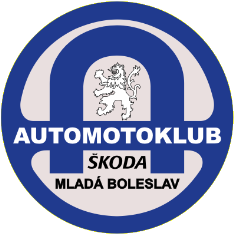 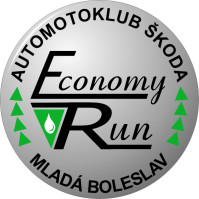 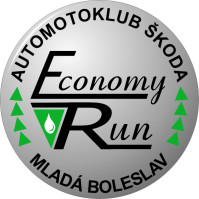 ŠKODA Economy RunKosmonosy – Vrchlabí – Kosmonosy24. září 2016Řidič	velikost tričkaPříjmení :			Jméno :			 S    M    L   XL  XXLSpolujezdec	velikost tričkaPříjmení :			Jméno :			 S    M    L   XL  XXLVůzK přihlášce přiložte kopii velkého Technického průkazu soutěžního vozidla (obou stran) !!Pozor na omezení vozidel uvedené v článku 3 Propozic soutěže !!ReprezentujemeMěsto :		Redakci / Prodejce / Oddělení Škoda :		Kontaktní adresa :Jméno :			Ulice, č.p. :		Město : 			PSČ :		E-mail :			Telefon :		Mobil :			Fax :			Odesláním přihlášky vyjadřuji souhlas s účastí v soutěži dle podmínek uvedených v propozicích.